CROQUETTES AU PARMESAN 4 personnes70 g de beurre ou de margarine70 g de farine 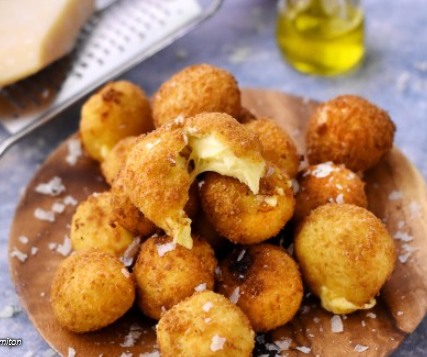 40 cl de lait 3 jaunes d'œuf 150 g de parmesan Poivre Sel Muscade (quantités selon vos goûts)Blanc d'œuf Chapelure Huile de friture Préparation temps total : 35 min Préparation : Prép. : 30 min Cuisson : 5 min Etape 1Faire une béchamel très épaisse avec beurre, farine et lait. Etape 2Hors du feu, ajouter les jaunes d'oeuf. Ajouter le parmesan, muscade, sel et poivre selon votre goût. Etape 3Laisser refroidir la préparation dans un plat placé pendant une heure environ dans le frigo. Etape 4Partager la préparation en 8 parts et les passer successivement dans de la farine, du blanc d'œuf et de la chapelure. Etape 5Chauffer une friteuse ou de l'huile dans une poêle profonde à environ 180°C et faire dorer les croquettes. Etape 6Laisser égoutter sur papier absorbant. Note de l'auteurServir avec des branches de persil comme garniture et des quarts de citron. http://www.marmiton.org/recettes/recette_croquettes-au-parmesan-italie_23964.aspx